STICHTING ASHA UTRECHT                                                    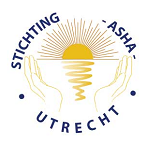 Stichting ASHA organiseerde activiteiten voor ouderen om de taal en digitaal te leren. Het is ons gelukt om laaggeletterden en laag digitaal vaardigen te bereiken en te ondersteunen bij taal en digitaal. Wij hebben ook besloten verder te gaan met de lessen. Hiervoor hebben wij de nodige netwerk kunnen aanleggen. Wat hebben wij gedaan?In het buurtcentrum Oase, aan de Cartesiusweg 11 hebben wij contacten opgezocht met de 15 migranten en ook autochtone organisaties. Zij vertegenwoordigen verschillende doelgroepen, de NT 1’ers en NT 2’ers een diversiteit van Utrechters.Hiervan hebben 5 organisaties belangstelling getoond om hun doelgroep te interesseren voor taal en digitaal lessen. Wij hebben 6 bijeenkomsten voor taal en digitaal opgezet, te weten woensdag 7 en 14 september van 10.00 uur tot 12.00 uur en op de donderdag 8, 15 en 22 september van 14.00 uur tot 15.30 uur op Buurtcentrum Oase, Cartesiusweg 11, 3534 BA UtrechtIn totaal zijn 75 mensen bereikt met de lessen, die hebben daadwerkelijk mee gedaan aan de taal en digitaallessen. Met de folders hebben wij in de wijken rond 250 mensen bereikt, ze zijn geïnformeerd over de cursussen op de digitaalhuizen in Utrecht.- De computer- en tabletlessen, werden verzorgd door 8 studenten van ICT Academy ROC Utrecht en MBO Utrecht. Vanuit onze partner DigiWijs/WIJ 3.0 hadden wij de beschikking van oefenmateriaal. Stichting Asha heeft 25 laptops en 25 tablets in haar bezit, dit is ingezet. - De taallessen met de volgende relevante themaonderwerpen kwamen aan bod: Ouderen en Veiligheid, Ouderen en Verkeer, Ouderen en Energie, Ouderen kregen informatie over de maatschappij en de actuele ontwikkelingen. Twee gastsprekers m.n. vanuit de Buurtteams, U-Centraal hebben wij ingezet.Aan het eind van de bijeenkomsten is geëvalueerd, de volgende zaken kwamen uit:Taal en digitaal is belangrijk om verder te komen in de samenlevingZonder digitale kennis blijf je afhankelijkVereenzaming treedt onder andere op als je de Nederlandse taal niet beheerstIn Oase waar je al komt, vertrouwd is, kunnen wij gratis verdiepen in de taal en werken met de computerIntussen hebben wij begrepen ook thuis een computer/laptop te hebben, veel oefenen helptBedienen van de telefoon/computer hebben wij ook geleerdJongeren hebben heel goed ingezet om ons ouderen verder te helpenStichting Asha heeft mede vanwege de succes besloten om door te gaan met taal en digitaallessen. Er is veel belangstelling. Wij gaan verder met onze samenwerking met de Digitaal huizen is stad Utrecht.